ФИО:  Сатаров Арзымат Эминович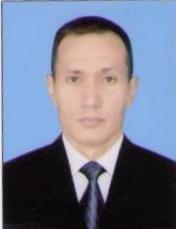 Дата рождения: 20 ноября 1974 года, возраст 49 лет.
Семейное положение: женат, имею трое детей.
Пол: Мужской.Национальность: Кыргыз.Домашний адрес: 723506, г. Ош, ул. Шакирова, д. 275, кв. 222. Служебный адрес: . Ош, ул. Г. Айтиева, 4, ОшГУ,  ИПК, ПЦК Технических дисциплин. 
Телефон: (03222) 5-62-42 (раб.), (0779) 66-67-47, (0559) 07-92-00 (моб.), E-mail: Asatarov74@mail.ruЦель: желание стать успешным сотрудником в стабильной, активно развивающегося образовательной учереждении и использование знаний, навыки и опыта в целях улучшении и оценки качество знаний образовательных учреждениях.Образование: Высшее, физико-математический факультет ОшГУ, 1996г.; аспиранура ОшГУ, 2002г. Ученое звание:  доцент каф. ИСП ОшГУ. Ученая степень:  к.ф.-м.н. (2014 г., г. Ош).Опыт работы: С 1996 по 1997 гг. – преп. интернат-гимназии им. А. Тангатарова Узгенского района;С 1997 по 1998 гг. – ст. лаб. каф. Прикладной математики и информатики физико-математического факультета ОшГУ;С 1998 по 2002 гг. – преп каф. Прикладной математики и информатики ОшГУ;С 2002 по 2006 гг. – преп. каф. Программирования факультета Компьютерных технологий ОшГУ;С 2013 по 2015гг. –ст. преп. каф. Программирования;С 2015 по 2018гг. – и.о.доцент каф. Программирования;С 2018 по 2021гг. – доцент каф. Программирования, зав.каф. «Технических специальностей» ИПК;С 2021 года по настоящее время доцент каф. ИСП, ОшГУ;С 2021 года по настоящее время председатель ПЦК  «Технических дисциплин» ИПК, ОшГУ.С 2022 года по настоящее время председатель ПЦК  «Технических дисциплин» STEM, ОшГУ.Награды: 2014 г.  Диплом ОшГУ за научные достижение, 2017 г. Почетная грамота ОшГУ за плодотворный труд в образовании и воспитании молодого поколения.Участие в тренингах и семинарах за последние 3 года: В университетском масштабе, в программах EdNet, AAОПО и USAID.Научные интересы: Дифференциальные уравнения – уравнения смешанного типа, математическое моделирование, объектно-ориентированное программирование, проектирование ИС.Компьютерные навыки: Опыт работы с компьютером 18 лет, преподаю занятия по предметам языки программирования, БД, 1С: Предприятие 8, информационные системы и информационные технологии.Дополнительные информации: свободно владею кыргызский, русский, казахский и узбекских языков, «Уверенный пользователь» офисных приложений, аппаратно-программных средств, бухгалтерские программы, Интернет технологий и др.Личные качества:  честность, порядочность, ответственность, инициативность, коммуникабельность, компетентность, высокая трудоспособность, способность к обучению, терпение и выдержка, умение работать в команде, настойчивость, упорство и решительность в достижении поставленных целей, способность анализировать ситуацию и адекватно воспринимать критику, аналитическое мышление, умение быстро ориентироваться в сложившейся ситуации и самостоятельно принимать решения, целеустремленность и стремление к профессиональному росту.CАТАРОВ АРЗЫМАТ ЭМИНОВИЧОш мамлекеттик университетинин STEM инновациялык колледжинин информациялык технологиялар бөлүмүнүн башчысы, “Техникалык дисциплиналар” предметтик циклдык комиссиясынын төрагасы,  физика-математика илимдеринин кандидаты, доцент.Жеке маалыматЖарандыгы: Кыргыз РеспубликасыЖашаган жери: Ош ш. Шакиров к.275/222Туулган датасы: 20.11.1974-ж.Үй бүлөлүк абалы: никеси бар, 3 балалууТел. моб: (0779) 666747; (0559) 079200; эл.почта: asatarov74@mail.ruБилими - жогорку1991 – 1996 -ж. – ОшМУнун физика-математика факультетинин математика адистигин бүтүргөн;1998 – 2002 -ж. – ОшМУнун аспирантурасынын сырткы бөлүмүн аяктаган. 2002 – 2014 -ж. –изденүүчү. 16.05.2014-ж. «Түрдүү характеристикалуу төртүнчү тартиптеги гиперболалык теңдемелер үчүн жалгаштыруу маселелери» деген темада, 01.01.02 –дифференциалдык теңдемелер, динамикалык системалар жана оптималдык башкаруу адистиги боюнча кандидаттык диссертациясын коргогон.Эмгек жолу05.07.1997ж. – ОшМУнун физика-математика факультетинин Колдонмо математика жана информатика кафедрасына улук лаборанттык кызматка кабыл алынган.11.09.1998ж. – ушул эле кафедрага окутуучу-стажер кызматына өткөн. 1998ж.-2002ж. аспирантураны  сырттан окуп бүтүргөн. 14.02.2002ж. – МИТ факультетинин  Колдонмо математика жана информатика  кафедрасына окутуучу кызматына өткөн.10.03.2005ж. – КТ факультетинин Программалоо кафедрасына окутуучулук кызматына кабыл алынган. 29.08.2013ж. – МИТ факультетинин Программалоо кафедрасына улук окутуучулук кызматка   кабыл алынган. 03.10.2015ж.  – МИТ факультетинин Программалоо кафедрасына доценттин м.а. 27.02.2018ж.  – МИТ факультетинин Программалоо кафедрасынын доценти. 20.09.2018ж – ИПКнын “Техникалык адистиктер” кафедрасына которулуп, кафедранын башчысы, доценти. 25.03.2021ж – ИПКнын “Техникалык дисциплиналар” ПЦК төрагасы,  доцент кызматында эмгектенүүдө.Айкалышкан эмгек жолу:20.09.2018ж.  – МИТ факультетинин Информациялык системалар жана программалоо кафедрасынын доценти Билимди өркүндөтүү2013-2014-окуу жылында университеттин Интеграция, Инновация, Инвестиция, Интеллект стратегиялык өнүктүрүү программасынын алкагында “Агартуу академиясы” коомдук фонду тарабынан 5-7-декабрь күндөрү уюштурулган “Окутууга компетенттүүлүк мамиледе окуу-методикалык камсыздалышты иштеп чыгуу жана жаңычыл технологияларды пайдалануу” аталышындагы 30 сааттык көлөмдөгү семинарга катышып сертификат алган. 20.04.2015ж. – 30.04.2015 ж. ОшМУ жана Новосибирь мамлекеттик техникалык университетинин жардамында ж. уюштурулган “Экономикадагы информациялык технологиялар”, “Геоинформациялык системалар” IT-технологиялардын курстарына катышып, сертификатка ээ болгон. 20-21-май, 2015ж. “EdNet” агентиги уюштурган “ЖОЖдо өзүн өзү баалоону  жүргүзүү жана анын негизинде отчет даярдоо” семинарынан өткөн. 10.11.2017ж. - 17.11.2017ж. “Эл баасы” аккредитациялык агенттигинин 16 саат көлөмүндөгү “Өздүк баалоону уюштуруу жана отчетту даярдоо” программасы боюнча квалификациясын жогорулатып, сертификатка ээ болгон. 15.12.2017ж. - 16.12.2017ж. КР ББжИ министрлиги тарабынан уюштурулган “Лицензиялоо жана аккредитациялоо: билим берүү ишмердүүлүгүн уюштуруудагы негизги талаптар” атуу семинар-тренинге катышып, эксперттик сертификатын алган.2019 ж. 26-27-сентябрь ААОПО агенттиги тарабынан “Кесиптик окуу жайдын ички сапатты камсыздоо системасын тургузуу” атуу семинар-тренинге катышып, сертификатын алган.2020 ж 20-24-январь ОшМУнун сырттан жана дистанттык билим берүү бөлүмү тарабынан уюштурулган Аралыктан окутуунун моделдери жана Moodle ачык билим берүү платформасын сырттан жана дистанттык билим берүүдө пайдалануу семинарына катышып, сертификатка ээ болгон.2021 ж. 10-11-ноябрь НИАРС агенттиги тарабынан “Билим берүү программаларын аккредитациялоо.Өздүк баалоону жүргүзүү” окутуу курсунан өтүп, сертификатын алган.Алган сыйлыктары2014-жылдын жыйынтыгы боюнча илимий иштерде жетишкен мыкты ийгилиги үчүн ОшМУнун Диплому менен сыйланган;2017-жылы билим берүү жана тарбиялоо жаатында үзүрлүү эмгеги үчүн ОшМУнун Ардак грамотасына көрсөтүлгөн.Илимий-изилдөө иштери 9 илимий макала.Илимий-изилдөө багыты 01.01.02 –дифференциалдык теңдемелер, динамикалык системалар жана оптималдык башкаруу, Түрдүү характеристикалуу төртүнчү тартиптеги гиперболалык теңдемелер үчүн жалгаштыруу маселелери 